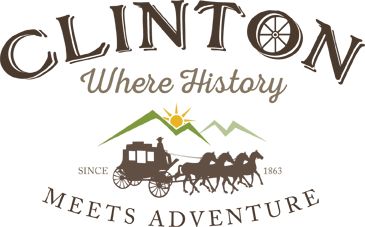 Business Façade Improvement ProgramApplication Application Checklist___	Reviewed design guidelines___	Completed Application form and required documents attached___	Contract quotes for project___	Building owner authorizationIf you are applying as the tenant of a building, please attach a letter of consent from the owners stating that you can make these changes to the building.	Please note: to be eligible to receive a grant, all taxes and fees must be paid, and accounts be in order, including:___	Property taxes___	Utility (water/sewer fees)___	Business license fees_____________________________________________________________________________________Questions?Email or call the Village of Clinton:Tel: 250-459-2261Email: cao@village.clinton.bc.caApplication FormApplicantLast Name: ___________________________________     First Name: _____________________________________Name of Business: ______________________________________________________________________________Address: ______________________________________________________________________________________Mailing Address: _______________________________________________________________________________Phone Number: ______________________________________ Cell: ______________________________________Email: ________________________________________________________________________________________Applicant:        ___ Property Owner		     ___ Business OwnerBusiness Property InformationAddress: ______________________________________________________________________________________Legal Description: ______________________________________________________________________________PID: _________________________________________________________________________________________OwnerIf you are applying as the tenant of a building, please provide the following information and attach a letter of consent form the owners stating that you can make these changes to the building.Last Name: __________________________________   First Name: ______________________________________Address: ____________________________________   City: ____________________________________________Postal Code: _________________________________   Tel: ____________________________________________Email: ______________________________________   Cell: ____________________________________________I understand that my submission of an application does not constitute a guarantee for funding under the Business Façade Improvement Program and disbursement of funds is entirely at the discretion of the Village. I certify that all information is true and accurate to the best of my knowledge and if approved, work will be completed in accordance with the terms and conditions of the Agreement entered into with the Village of Clinton.________________________________________________         		___________________________________		Applicant Signature						DateProject DescriptionDescription of Proposed ProjectAttach required documents to application___	Photos of existing conditions___	Detailed specifications and associated costs___	Technical and to scale drawings___	Materials and colour samples___	Brief description of the project (100 to 300-word summary)Cost Estimate of Eligible ImprovementsMaterial Cost: _____________________________Labour Cost: ______________________________Grant Requested: __________________________ (maximum grant $5000)Approximate start date: _____________________   Approximate completion date: _________________________Required permits: ______________________________________________________________________________Please note that your façade improvement may require a development, building or sign permit to be completed. If you have questions about which permits may be needed, please contact the Village of Clinton for assistance.Building InformationNumber of floors: ______________Total square feet: ______________Current use: 	___	Retail			___	Office	       	___	Residential		___	Restaurant	       	___	Mixed Use		___	Other CommercialNote: Information collected in this application form is confidential. It will be collected for administering the Business Façade Improvement Program and to maintain communication as necessary. However, that the business name and location of the building and façade improvement designs may be released to the public and the media if the applicant is successfully awarded a grant under this program.